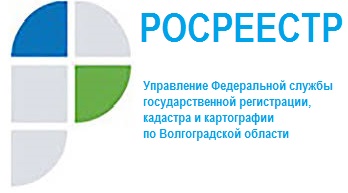 На законодательном уровне одобрен законопроект, который позволит экономить гражданам при проведении комплексных кадастровых работВ соответствии с нормами действующего законодательства в настоящее время заказчиком комплексных кадастровых работ (ККР) является уполномоченный орган местного самоуправления муниципального района или городского округа. Работы проводятся за счёт средств местных бюджетов и субсидий, направленных из регионального и федерального бюджетов. Государственная Дума приняла в третьем чтении проект федерального закона № 933960-7 «О внесении изменений в отдельные законодательные акты Российской Федерации» в части расширения перечня заказчиков ККР. Законопроект предоставит возможность заказывать комплексные кадастровые работы гражданам и юридическим лицам за счет внебюджетных средств. Одним из главных преимуществ закона является возможность для частных лиц значительно снизить затраты при выполнении ККР, поскольку по сложившейся практике при выполнении кадастровых работ в отношении значительного числа объектов недвижимости, расположенных в границах определенной территории, цена в расчете на один объект недвижимости значительно снижается.Кроме того, в число заказчиков комплексных кадастровых работ включены также органы государственной власти субъектов Российской Федерации в случае выполнения таких работ за счет бюджетных средств, что позволит сократить сроки выполнения комплексных кадастровых работ. Также введены положения, предусматривающие более полное информирование населения о решениях органов государственной власти и органов местного самоуправления по вопросам выполнения комплексных кадастровых работ.Законопроектом предусмотрено, что орган регистрации прав будет информировать об итогах внесения в Единый государственный реестр недвижимости (ЕГРН) сведений по результатам проведения ККР, выполненных за счет внебюджетных средств.Это будет осуществляться путем направления уведомления представителю заказчиков таких работ и кадастровому инженеру, непосредственному исполнителю этих работ. Реализация положений законопроекта будет способствовать наполнению ЕГРН актуальными и точными сведениями об объектах недвижимости.
Полные и точные сведения в ЕГРН позволят выстроить эффективное управление земельными ресурсами, создавать новые цифровые сервисы, оказывать услуги гражданам на качественно новом уровне. На территории Волгоградской области в 2020 году ККР, осуществляемые в рамках реализации Федеральной целевой программой «Развитие единой государственной системы регистрации прав и кадастрового учета недвижимости (2014 – 2020 годы)», проводятся в границах г. Волгограда и городского округа город Волжский в отношении 6833 объектов недвижимости, заказчиками работ являются органы местного самоуправления. Выполнение данных работ направлено на уточнение местоположения границ объектов недвижимости, а также исправление реестровых ошибок, что в свою очередь позволит наполнить ЕГРН точными сведениями о недвижимом имуществе.Кроме того, организация ККР, как одного из подпроектов глобального проекта «Наполнение ЕГРН необходимыми сведениями», осуществляется Управлением Росреестра по Волгоградской области совместно с органами исполнительной власти субъекта.Управление Росреестра по Волгоградской области